LEGGI REGIONALI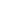 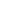 LEGGE REGIONALE 18 gennaio 2016, n. 1 - Disposizioni per la formazione del bilancio di previsione finanziario per il triennio 2016- 2018 della Regione Campania - Legge di stabilità regionale 2016 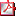 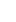 LEGGE REGIONALE 18 gennaio 2016, n. 2 - Bilancio di previsione finanziario per il triennio 2016-2018 della Regione Campania DELIBERAZIONI DELLA GIUNTA REGIONALESVILUPPO ECONOMICO, E ATTIVITA` PRODUTTIVEDipartimento 51 della Programmazione e dello Sviluppo Economico - D.G. 2 Direzione Generale Sviluppo Economico e le Attività Produttive - Delibera della Giunta Regionale n. 4 del 12.01.2016 - Legge regionale 30 ottobre 2013, n. 15 - Art. 3 Soppressione Istituto di Studi per lo Sviluppo Economico (ISVE) - Determinazioni LAVORI PUBBLICI E PROTEZIONE CIVILEDipartimento 53 delle Politiche Territoriali - D.G. 8 Direzione Generale per i Lavori Pubblici e la Protezione Civile - Delibera della Giunta Regionale n. 858 del 29.12.2015 - Autorita' di Bacino regionale Campania Sud ed Interregionale per il bacino idrografico del fiume Sele - Approvazione della variante complessiva di cui alla delibera di Comitato Istituzionale n.14/2015 - con allegati. ISTRUZIONE, FORMAZIONE, LAVORO E POLITICHE GIOVANILIDipartimento 54 Istr., Ric., Lav., Politiche Cult. e Soc. - D.G. 11 Direzione Generale Istruzione, Formazione,Lavoro e Politiche Giovanili - Delibera della Giunta Regionale n. 491 del 21.10.2015 - Obiettivi di servizio del Quadro Strategico Nazionale 2007-2013. Revoca della D.G.R. n. 22 del 26 gennaio 2015 e nuova programmazione delle risorse destinate all'Obiettivo di servizio "Istruzione". Dipartimento 54 Istr., Ric., Lav., Politiche Cult. e Soc. - D.G. 11 Direzione Generale Istruzione, Formazione,Lavoro e Politiche Giovanili - Delibera della Giunta Regionale n. 735 del 16.12.2015 - Schema di protocollo di intesa tra Regione Campania e Ministero del Lavoro e delle Politiche Sociali per l'attuazione del progetto sperimentale denominato Azioni di accompagnamento sviluppo e rafforzamento del sistema duale nell'ambito della Istruzione e Formazione Professionale 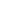  Allegato 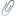 RISORSE FINANZIARIEDipartimento 55 delle Risorse Finanziarie,Umane e Strumentali - D.G. 13 Direzione Generale per le risorse finanziarie - Delibera della Giunta Regionale n. 5 del 12.01.2016 - Articolo 3, comma 4, del Decreto Legislativo 23 giugno 2011, n. 118, come modificato e/o integrato dal Decreto Legislativo, 10 agosto 2014, n. 126. Riaccertamento ordinario dei residui. Consuntivo 2014  All 1 - reimputazioni consuntivo 2014  All 2 - VARIAZIONI PARTE ENTRATA  All 3 - VARIAZIONI PARTE SPESA  All 4 - VARIAZIONI PARTE ENTRATA TESORIERE  All 5 - VARIAZIONI PARTE SPESA TESORIERE  verbale n.8 Collegio dei revisori dei conti prot n.172 del 30 dic.2015 DECRETI DIRIGENZIALIPOLITICHE AGRICOLE, ALIMENTARI E FORESTALIDipartimento 52 della Salute e delle Risorse Naturali - D.G. 6 Direzione Generale per le politiche agricole, alimentari e forestali - Decreto Dirigenziale n. 1341 del 30.12.2015 - Programma di Sviluppo Rurale Campania (PSR) 2007/2013 - MISURA 125 "Infrastrutture connesse allo sviluppo e all'adeguamento dell'agricoltura e della silvicoltura" - sottomisura 2- acquedotti rurali e viabilita' rurale e di servizio forestale. Periodo 28 marzo 2015 - 30 aprile 2015. Ente beneficiario Comune di Piaggine. Titolo Progetto: "Progetto dei lavori per la sistemazione, adeguamento e ripristino della strada Tempa degli Impisi". Approvazione quadro economico rimodulato post - gara alla DICA n° 17 del 19 agosto 2015. Allegato quadro economico rimodulato.  Quadro economico rimodulato Dipartimento 52 della Salute e delle Risorse Naturali - D.G. 6 Direzione Generale per le politiche agricole, alimentari e forestali - Decreto Dirigenziale n. 1342 del 30.12.2015 - Programma di Sviluppo Rurale Campania (PSR) 2007/2013 - MISURA 125 "Infrastrutture connesse allo sviluppo e all'adeguamento dell'agricoltura e della silvicoltura" - sottomisura 2 - acquedotti rurali e viabilita' rurale e di servizio forestale. Periodo 28 marzo 2015 - 30 aprile 2015. Ente beneficiario Comune di Torraca. Titolo Progetto: "Sistemazione, adeguamento e ripristino funzionale della strada in localita' Savarelli". Approvazione quadro economico rimodulato post - gara alla DICA n° 14 del 19 agosto 2015. Allaegato quadro economico rimodulato.  Quadro economico rimodulato LAVORI PUBBLICI E PROTEZIONE CIVILEDipartimento 53 delle Politiche Territoriali - D.G. 8 Direzione Generale per i lavori pubblici e la protezione civile - Decreto Dirigenziale n. 2 del 13.01.2016 - Approvazione elenco di operatori economici ai quali affidare contratti pubblici di lavori urgenti e di somma urgenza mediante procedura negoziata senza previa pubblicazione di un bando di gara, ai sensi degli artt. 57 e 122 comma 7, ovvero, in caso di lavori in economia, dell'art.125 del codice dei contratti pubblici approvato con D.Lgs. n.163/2006 e ss.mm.ii. e disciplina regionale correlata. Anno 2016.  ELENCO IMPRESE 2016 GOVERNO DEL TERRITORIODipartimento 53 delle Politiche Territoriali - D.G. 9 Direzione Generale per il governo del territorio - Decreto Dirigenziale n. 62 del 15.12.2015 - D.G.R. 341/2015 - D.D. n. 37/2015 e D.D. n. 39/2015 D.D. n. 43/2015 - Approvazione elenchi definitivi di cui al D.M. 16 marzo 2015. Programma di recupero immobili e alloggi ERP.  allegato A  allegato B1  allegato b2  Allegato_C Dipartimento 53 delle Politiche Territoriali - D.G. 9 Direzione Generale per il governo del territorio - Decreto Dirigenziale n. 65 del 18.12.2015 - PO FESR Campania 2007/2013 - Asse 6 - Sviluppo Urbano e Qualita' della vita - Approvazione "Manifestazione di Interesse per l'individuazione di interventi di riqualificazione e rigenerazione urbana a valere sugli Obiettivi operativi 6.1 e 6.2 del PO FESR Campania 2007/2013 - Programma Jessica Campania".  Allegato nuovo AVVISO Jessica_vs_0.3 05 12 2015.pdf  Allegato A_ambiti_territoriali_vs_0.2 05 12 2015.pdf  Allegato B_scheda_di_sintesi_della_proposta_vs_0.6 05 12 2015.pdf  Allegato C_attestazione progettazione vs 0. 05 12 2015.pdf Dipartimento 53 delle Politiche Territoriali - D.G. 9 Direzione Generale per il governo del territorio - Decreto Dirigenziale n. 1 del 12.01.2016 - PO Campania FESR 2007/2013 - Programma Integrato Urbano (PIU EUROPA) - Asse 6 - Obiettivo operativo 6.1 - Autorita' Cittadina di Casoria - Approvazione II Atto Aggiuntivo del Programma PIU Europa.  All. A_Elenco interventi ammessi a finanziamento.pdf  All. B_Piano finanziario.pdf  All. C_Schede Sintesi_Casoria.pdf  All. D_Atto aggiuntivo AdP_Casoria.pdf  All. E_Atto aggiuntivo Provv delega_Casoria.pdf  All. F_Relazione_ROO_Casoria.pdf Dipartimento 53 delle Politiche Territoriali - D.G. 9 Direzione Generale per il governo del territorio - Decreto Dirigenziale n. 1 del 13.01.2016 - L.R. n° 19/97 Aggiornamento redditi convenzionali biennio 2013-2015 condizione B- Canone B  tabella redd.convenzionali Dipartimento 53 delle Politiche Territoriali - D.G. 9 Direzione Generale per il governo del territorio - Decreto Dirigenziale n. 2 del 15.01.2016 - Adeguamento ISTAT dei compensi dovuti ai componenti delle Commissioni Assegnazione Alloggi di Edilizia Residenziale Pubblica Dipartimento 53 delle Politiche Territoriali - D.G. 9 Direzione Generale per il governo del territorio - Decreto Dirigenziale n. 3 del 15.01.2016 - L.R.n°18/97 art.1 comma2lettera g) -Aggiornamento limiti di reddito per l'accesso agli alloggi ERP biennio 2013-2015 ISTRUZIONE, FORMAZIONE, LAVORO E POLITICHE GIOVANILIDipartimento 54 Istr., Ric., Lav., Politiche Cult. e Soc. - D.G. 11 Direzione Generale Istruzione, Formazione,Lavoro e Politiche Giovanili - Decreto Dirigenziale n. 3 del 11.01.2016 - D.D. n. 834 del 31 ottobre 2014 "Presa d'atto dei Poli Formativi al 30 aprile 2014 - Riconoscimento e ammissione a finanziamento per l'attuazione della Programmazione Triennale del Polo Formativo Professionale n. 61 denominato polo EDIFICARE IL FUTURO  ALLEGATO A  Allegato B 
Dipartimento 54 Istr., Ric., Lav., Politiche Cult. e Soc. - D.G. 11 Direzione Generale Istruzione, Formazione,Lavoro e Politiche Giovanili - Decreto Dirigenziale n. 3 del 15.01.2016 - Deliberazione di Giunta Regionale n. 807 del 23/12/2015 - Approvazione della Convenzione da sottoscrivere tra la Regione Campania e gli Enti Locali.  Allegato A - Schema di Convezione  Allegato B - Contratto di Progetto Dipartimento 54 Istruzione, Ricerca, Lavoro, Politiche Culturali e Sociali - D.G. 11 Istruzione, Formazione, Lavoro e Politiche Giovanili - Decreto Dirigenziale n. 3 del 15.01.2016 - Nomina Nucleo di Valutazione delle domande per l'attuazione di tirocini per persone straniere residenti all'estero di cui alla D.G.R. n. 77/2015 Dipartimento 54 Istr., Ric., Lav., Politiche Cult. e Soc. - D.G. 11 Direzione Generale Istruzione, Formazione,Lavoro e Politiche Giovanili - Decreto Dirigenziale n. 21 del 13.01.2016 - D.D. n. 834 del 31 ottobre 2014 "Presa d'atto dei Poli Formativi al 30 aprile 2014 - Riconoscimento e ammissione a finanziamento per l'attuazione della Programmazione Triennale del Polo Formativo Professionale n. 79 denominato polo di Istruzione Superiore Efficienza Energetica  allegato A  allegato B Dipartimento 54 Istr., Ric., Lav., Politiche Cult. e Soc. - D.G. 11 Direzione Generale Istruzione, Formazione,Lavoro e Politiche Giovanili - Decreto Dirigenziale n. 22 del 13.01.2016 - D.D. n. 834 del 31 ottobre 2014 "Presa d'atto dei Poli Formativi al 30 aprile 2014 - Riconoscimento e ammissione a finanziamento per l'attuazione della Programmazione Triennale del Polo Formativo Professionale n. 24 denominato FORMARSI COSTRUENDO  allegato A  allegato B STAFF AFFARI GENERALI E CONTROLLO DI GESTIONEDipartimento 54 Istr., Ric., Lav., Politiche Cult. e Soc. - D.G. 91 Direzione di Staff Affari Generali e Controllo di Gestione - Decreto Dirigenziale n. 1 del 12.01.2016 - PO FESR CAMPANIA 2007/2013 OB. OP. 2.1. INTERVENTO: "Il potenziamento e la riqualificazione del sistema delle infrastrutture nel settore dell'istruzione, della formazione e della ricerca - Acquisto attrezzature in unicita'" -SMILE 48 CUP B26D14000800009 - DISPOSIZIONE RECUPERO SOMME EROGATE  dettaglio recupero  PREINFORMAZIONE AVVISI DI DEPOSITO DI P.R.G. E/O ATTI URBANISTICICOMUNE DI NOCERA SUPERIORE (SA) - Avviso pubblico - Attività di consultazione con i Soggetti Competenti in materia Ambientale e con il pubblico interessato in merito alla proposta preliminare di Puc ed al Rapporto preliminare COMUNE DI FRANCOLISE (CE) - Avviso di deposito della variante urbanistica per la realizzazione del Polo Ortofrutticolo al Piano Regolatore Generale e norma di attuazione BANDI DI GARACOMUNE DI POZZUOLI (NA) - Bando di gara - Lavori urgenti per l'adeguamento tecnico funzionale alloggi ERP, a seguito degli eventi atmosferici del 05/09/2015 
COMUNE DI SANTACROCE DEL SANNIO (BN) - Avviso di gara - Lavori relativi a: Botteghe Aperte - Manutenzione straordinaria della Chiesa della Santa Croce. VIA VASCOMUNE DI MONTECALVO IRPINO (AV) - Valutazione Ambientale Strategica del Piano Urbanistico Comunale 